О результатах реализации проекта «Создание на базе муниципального бюджетного учреждения культуры «Централизованная клубная система Шебекинского городского округа» Центра театральной терапии «Увеличительное стекло»Сегодня завершается реализация социального проекта «Создание на базе муниципального бюджетного учреждения культуры «Централизованная клубная система Шебекинского городского округа» Центра театральной терапии («Увеличительное стекло»), который стартовал в августе прошлого года.В рамках проекта на базе муниципального бюджетного учреждения культуры «Централизованная клубная система Шебекинского городского округа» был организован первый специализированный Центр театральной терапии для людей зрелого возраста «Увеличительное стекло».Проект помог и продолжает помогать участникам Центра оставаться активными и здоровыми, творчески развиваться и, конечно, общаться. Ведь любому взрослому человеку порой нужно взглянуть на сложный мир глазами ребенка, чтобы увидеть и понять простые вещи. Если театр может дать человеку «роль», то театральная терапия предлагает – «выход».В рамках проекта были проведены многочисленные игровые и тренинговые занятия, обучающие мероприятия и знакомство с книгами, сюжет которых посвящен театральному искусству, организовано множество репетиций и поставлена комедия по пьесе Л. Разумовской «Бесприданник». Была организована интересная творческая программа, включившая посещение БГАДТ им. М.С. Щепкина, выездной мастер-класс в природном заказнике «Бекарюковский бор», аукцион талантов «Воскресные бирюльки» и др.Как показало проведенное анкетирование, цель проекта, несомненно, достигнута. Центр театральной терапии объединил представителей старшего поколения, заинтересованных в личностном развитии, творческой самореализации и решении проблем общения. Общее увлечение театром стало лучшим лекарством, позволяющим разглядеть все проблемы как под увеличительным стеклом, а затем решить их играючи!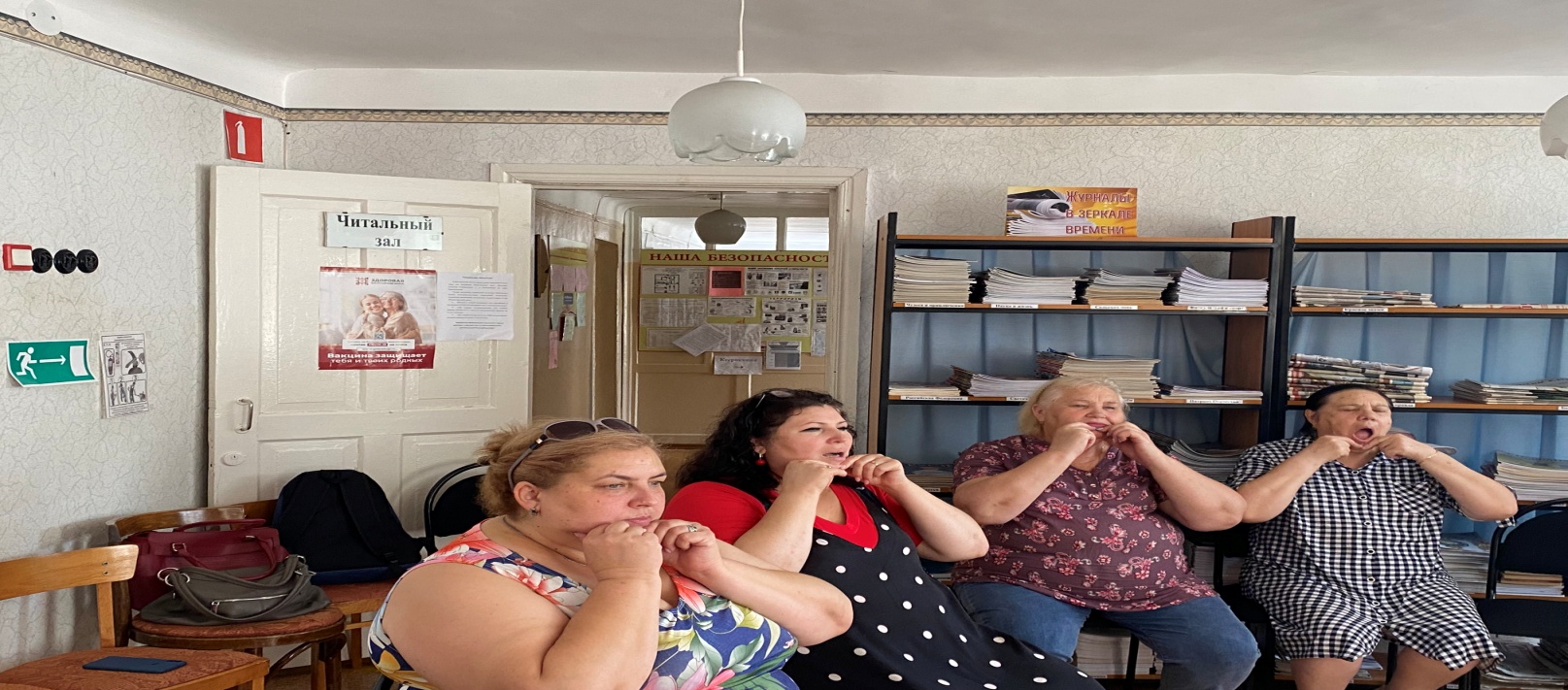 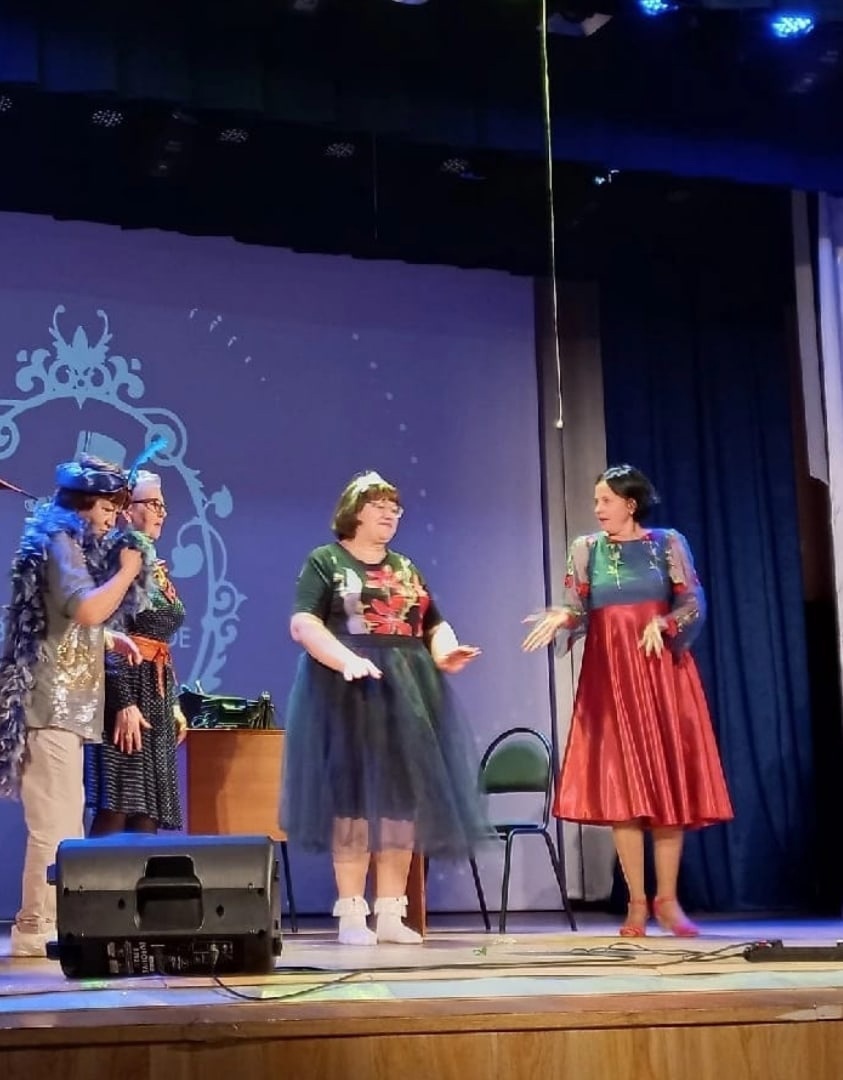 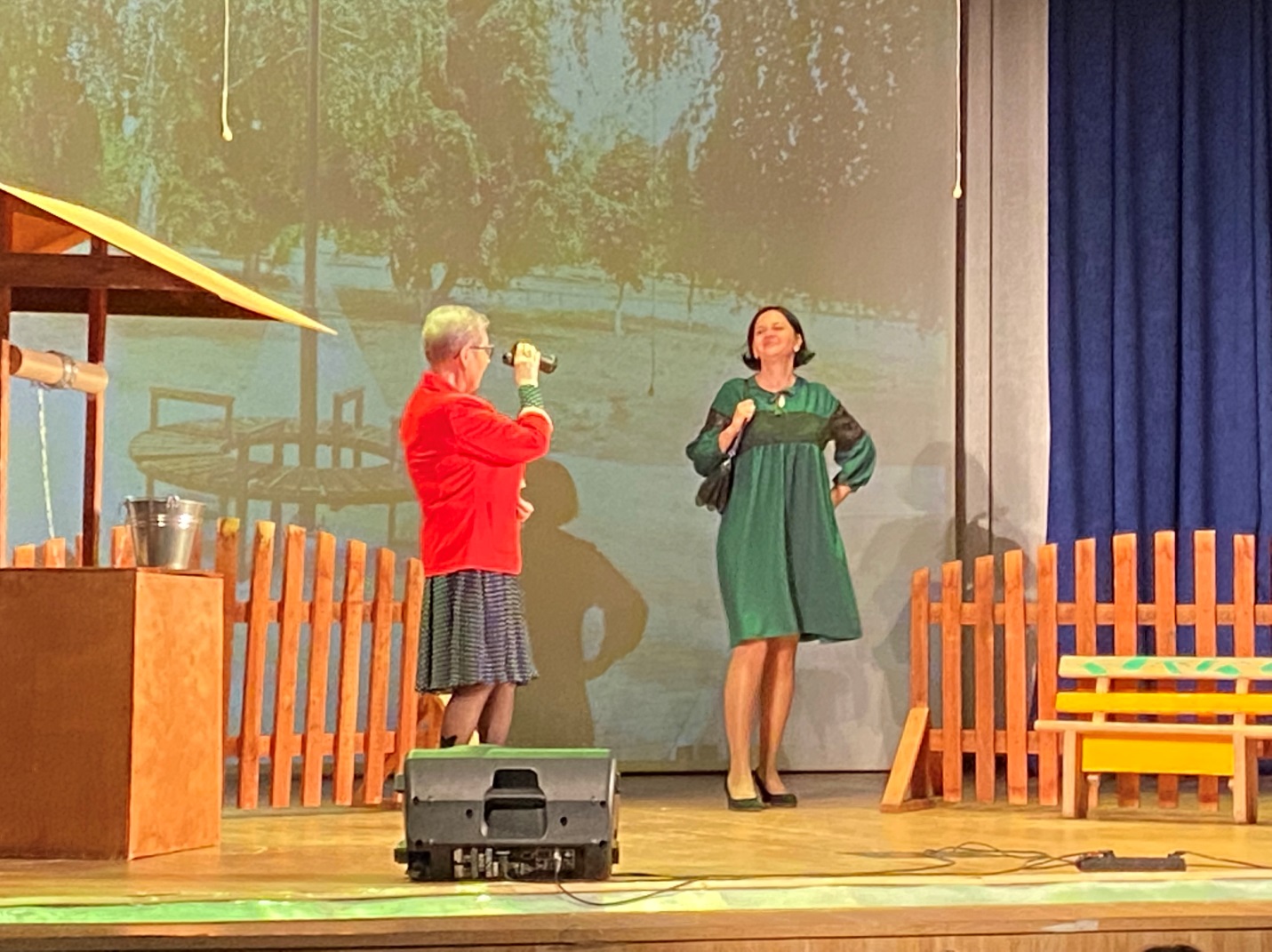 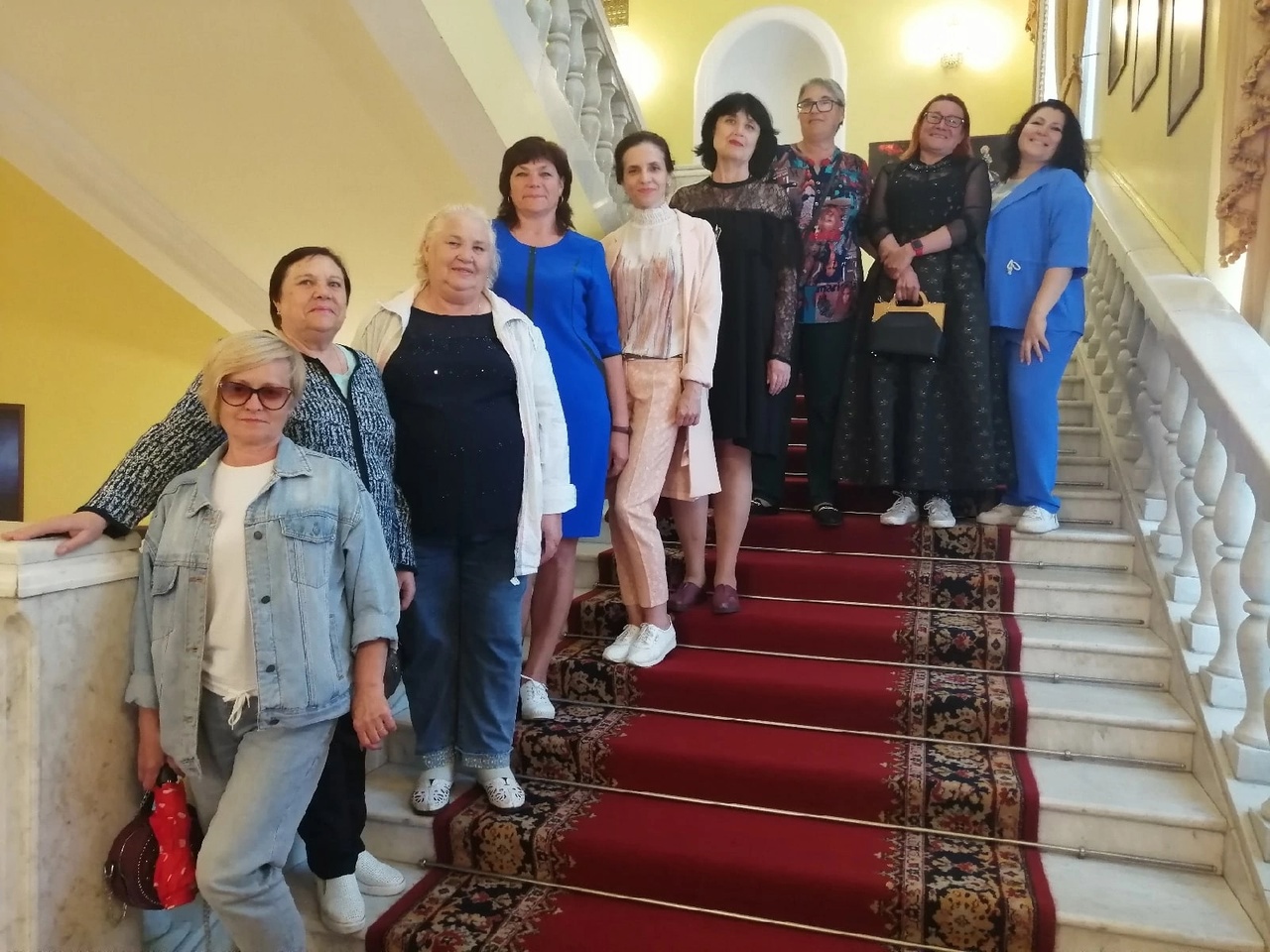 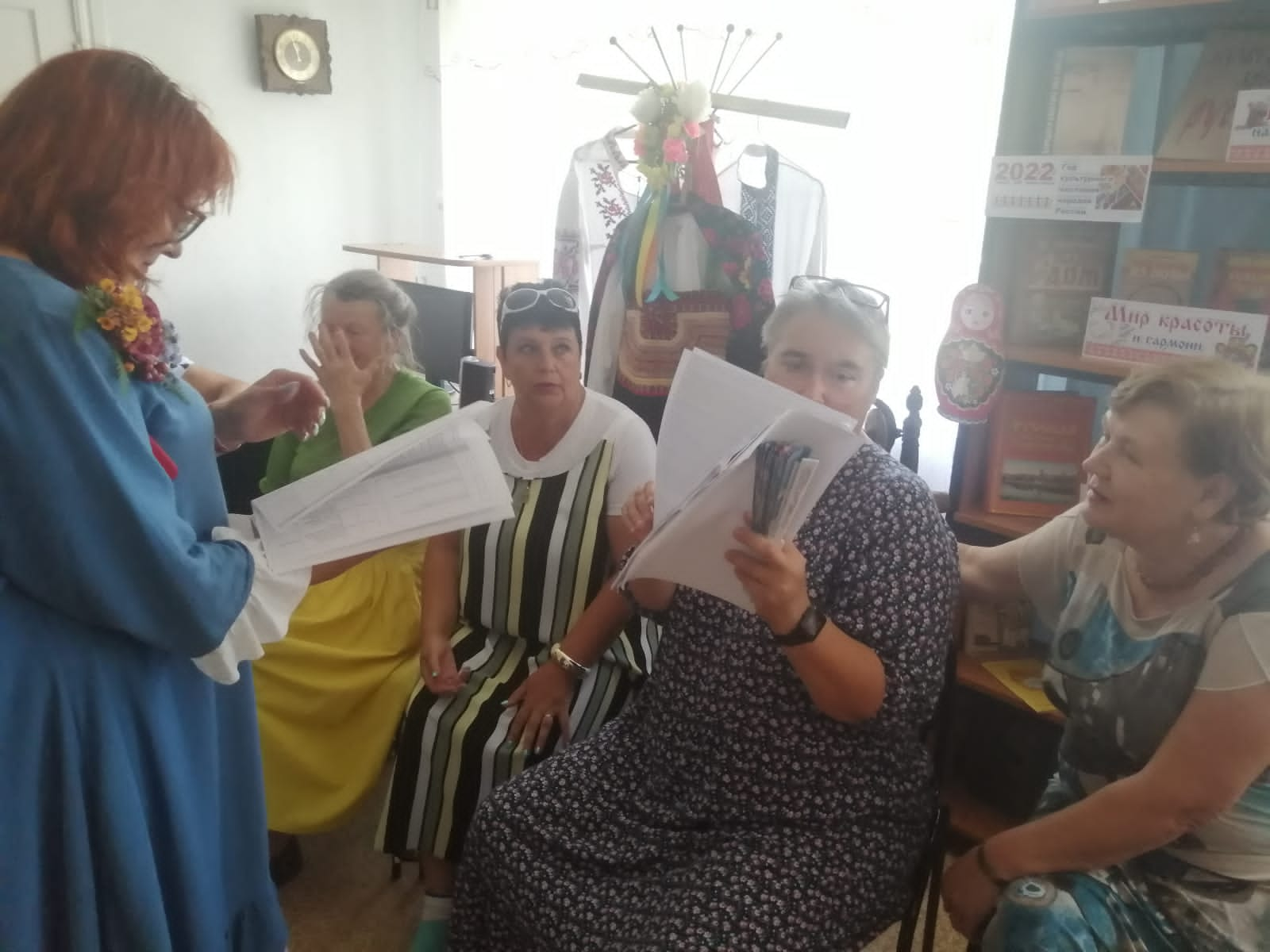 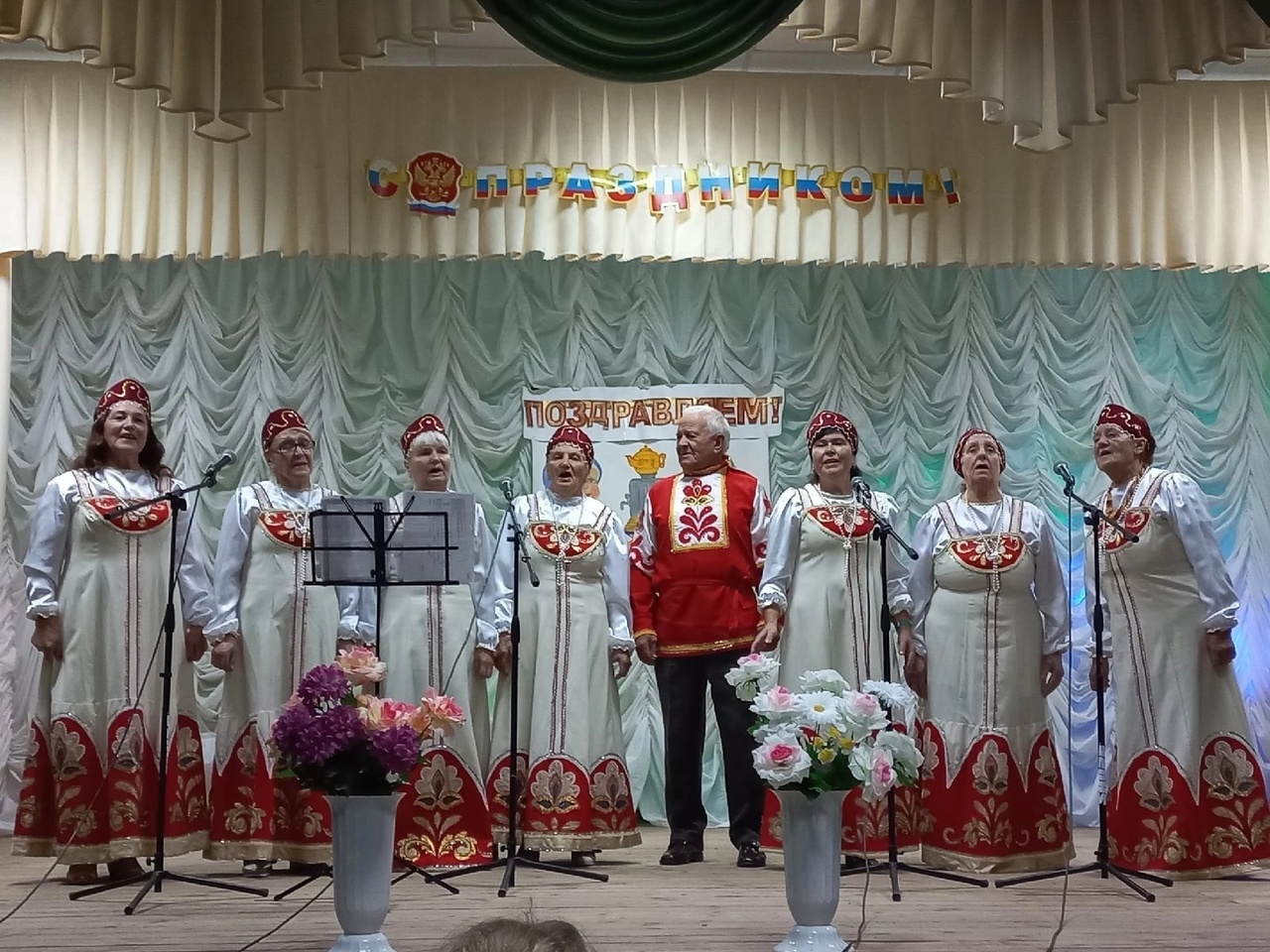 